http://www.gorkom-prof.ru/Важно!http://www.gorkom-prof.ru/index.php?option=com_content&view=article&id=49&Itemid=57http://www.gorkom-prof.ru/images/doc_pos/prikaz.pdf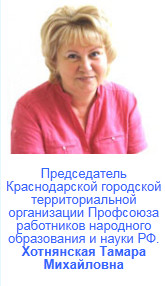 350015 г. Краснодарул.  им. Митрофана Седина д. 175+7 (861) 255-65-03+7 (861 ) 259-59-02